Самое лучшее,что есть в жизни-это  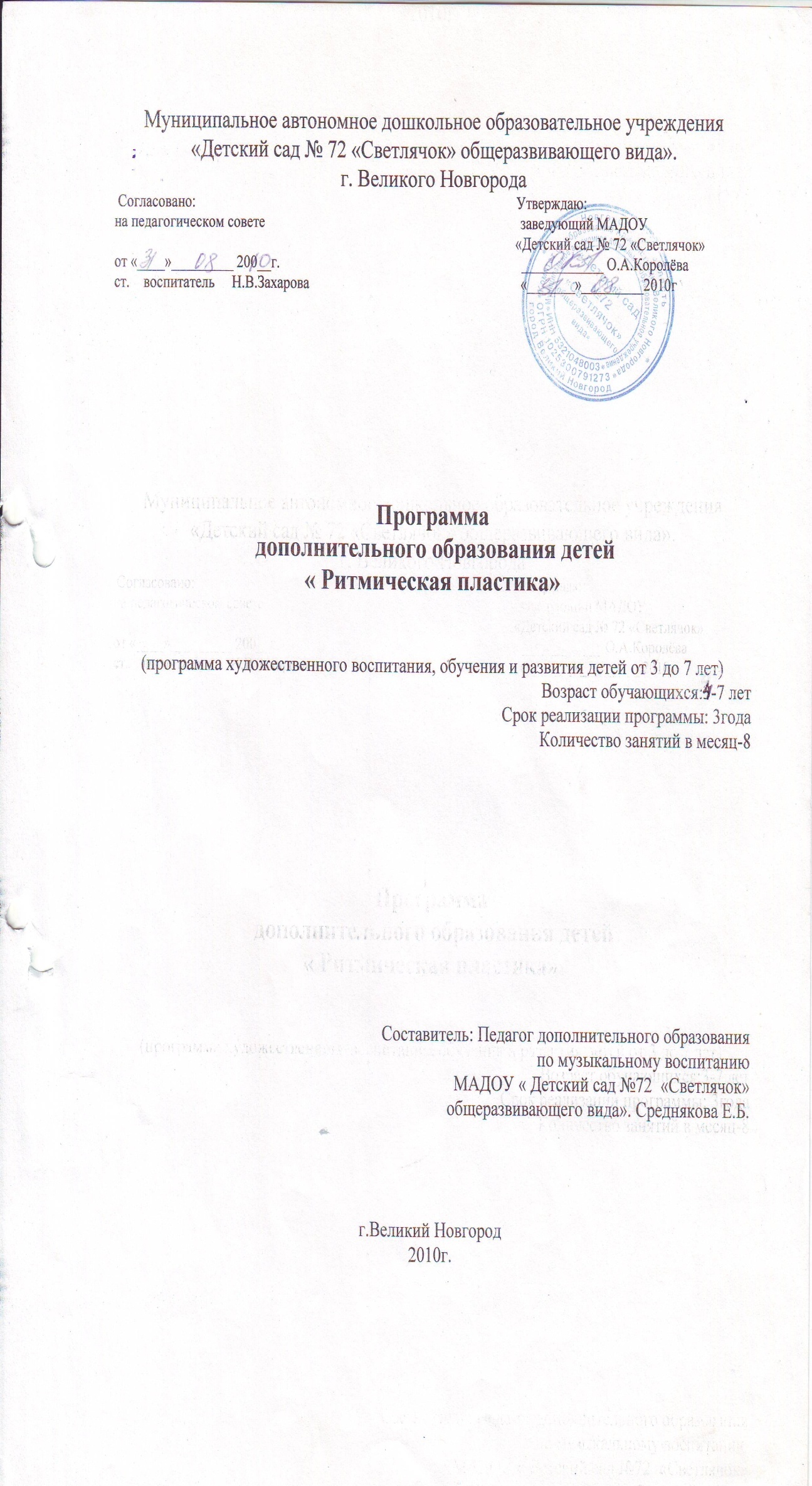 свободное движение под музыку. А.И.Буренина      Музыка и движение – трудно назвать более универсальное средство эстетического и нравственного воспитания ребенка. Движение облегчает восприятие и запоминание музыки , а музыка помогает запоминать движение. Все это воспитывает у детей любовь к музыке , чувство ритма, музыкальную память, развивает эстетический  вкус. Именно через музыкально- ритмические движения развиваются и наиболее ярко проявляются музыкальные способности ребенка.    В ходе своей педагогической деятельности я столкнулась с тем, что дети на музыкальных занятиях отличаются низким уровнем эмоциональной отзывчивости ,стесняются выражать свое отношение к музыке, мало импровизируют в свободной пляске, и просто неловкие , зажатые. При этом некоторые дети отличаются повышенной нервозностью, непоседливостью, вспыльчивостью или замкнутостью, чрезмерной утомляемостью.     Данная программа- попытка решить обозначившиеся проблемы средствами музыкально- ритмической деятельности, специально подобранных упражнений и методик, направленных на преодоление  недостатков  психомоторной, двигательной и эмоционально- волевой сферы детей.     Основными задачами  программы являются:                   *Увлечь , заинтересовать детей музыкой.                   *Воспитывать у детей начало музыкальной культуры.                   *Дать необходимые двигательные навыки.                   *Способствовать гармоничному развитию души и тела.                     *Развивать творческие способности детей средствами музыкально- ритмических движений.                      *Развивать нравственно- личностные качества и эмоциональную отзывчивость.                      *Развивать коммуникативные навыки.  За основу своей программы я взяла работу А. И. Бурениной «Ритмическая мозаика».  Ее привлекательность – в доступности реализации содержания и освоения программного материала детьми разного возраста и с различными способностями и отталкивалась от требований стандарта Е.П.Раевской, Г.Н.Соболевой. Для организации работы я использовала элементы следующих методик:Н.В.Зарецкой и З.Роот – элементы общеразвивающих упражнений и танцевальный материалПрактические материалы по М.А.Касицыной и И.Г.Бородиной по снятию двигательного и психического напряжения у детей; психогимнастику Е.А.АлябьевойИгры и детские забавы Е.Д.МакшанцевойОсновной отличительной особенностью моей программы является  внесение релаксационной фазы, так необходимой нашим детям, так как большинству наших детей свойственно нарушение равновесия и подвижности между процессами возбуждения и торможения , повышенная эмоциональность двигательное беспокойство , а также нервозность , тревожность , неуверенность в себе.    Умение расслабляться помогает одним детям снять напряжение , другим – сконцентрировать внимание , снять возбуждение.    Релаксационные упражнения сопровождаются тихой , спокойной музыкой .На начальных этапах освоения упражнений помогаю детям расслабиться с помощью речи. Например:       _Представьте , что вы теплые , нежные лучики солнышка . Лучики согревают все своим теплом . Согреваются  руки , ноги . И вот тепло разлилось по всему телу…       Или предлагаю представить детям , что они находятся  на морском берегу . Звучит релаксационная музыка . Слышны звуки моря .      _Представьте , что вы лежите на берегу моря , рядом плещется вода . Солнце греет так , что не хочется шевелиться.  Ваши ноги и руки раскинуты в стороны , глаза закрыты . Жарко . Слушайте  , как плещутся волны . Для детей младшей и средней групп приоритетными задачами являются:Воспитание интереса к музыке , потребности в движениях под музыку , развитие слухового внимания , умение выполнять движения в соответствии с характером музыки , умение осмысленно использовать выразительные движения в соответствии с музыкально- игровым образом .     Занятия проводятся 2 раза в неделю , продолжительность занятия 20 мин.   Занятие имеет следующую структуру:1.Вводная часть (разминка) 4- 5 мин.Включает в себя общеразвивающие упражнения , различные виды ходьбы и бега в разных направлениях . 2.Основная часть. 10-12 мин.Состоит из упражнений на развитие основных видов движений , совершенствование психомоторики , развитие творческих способностей . 3.Заключительная часть. 4-5 мин.Музыкальная игра и релаксационная фаза , формирующая способности к снятию мышечного и эмоционального напряжения. Ожидаемые результаты:             *Интерес к самому процессу движения под музыку.             *Выразительность движений и умение передавать в пластике характерный музыкально – игровой образ.              *Знание музыкально – ритмических композиций , детских и сюжетных танцев. Умение красиво их исполнять , импровизировать.Для детей старшей  группы приоритетными задачами являются:В старшем дошкольном возрасте  у детей появляется возможность выполнять более сложные движения , возрастает способность к восприятию тонких оттенков музыкального образа , развивается музыкальная выразительность . Развитие гибкости , пластичности , мягкости движений . Воспитание самостоятельности в исполнении , побуждение детей к творчеству , умение точно координировать движения с музыкой .      Занятия проводятся 2 раза в неделю по 30-35 мин . Структура занятия:1.Вводная часть: 6-7 мин.Общеразвивающие упражнения: Различные виды ходьбы и бега в разных направлениях , перестроения . Отработка основных  видов движений , ориентировка в пространстве , согласованность действий в коллективе .2.Основная часть:15-18 мин.Танцевальные композиции и психогимнастические  этюды. Развитие умения выражать различные эмоции в мимике и пантомимике (радость , грусть , тревога и.т.д.).Развитие способности предавать в пластике музыкальный образ. Развитие умения сочинять несложные плясовые движения и их комбинации и применять их в свободной творческой пляске. Знание сюжетных детских танцев и красивое их исполнение.3.Заключительная часть:9-10 мин.Подвижные игры с обязательной релаксационной фазой для снятия двигательного и психоэмоционального напряжения в конце занятия.Релаксационные упражнения сопровождаются тихой  , спокойной музыкой.              Ожидаемые результаты:          *Выразительное исполнение движений под музыку.          *Освоение большого объема музыкальных композиций и отдельных видов движений.            *Способность к импровизации с использованием оригинальных и разнообразных движений.            *Точность и правильность исполнения движений в танцевальных и гимнастических композициях.            *Умение выражать эмоции и управлять ими , способность осознавать свои и чужие эмоции.Учитывая все вышесказанное, я  разработала Тематически- содержательный план занятийдля всех возрастных групп.Система занятий в месяц строится по следующему принципу:1-2 занятие: ознакомительное (теория+ практика)3-4 занятие: обучающее и закрепляющее(теория+ практика)5-6 занятие: оттачивание умений (практика)7-8 занятие: развитие воображения, фантазии, творчества на основе собственных умений (практика)Учебно-тематический планОбъединения дополнительного образования по ритмикеВторая младшая группа (3-4 года) первый год обученияУчебно-тематический планОбъединения дополнительного образования по ритмикеСредняя группа (4-5 лет)- второй год обучения.Учебно-тематический планОбъединения дополнительного образования по ритмикеСтарший возраст (5-6,6-7 лет) – третий год обучения.Список используемой литературы.«Ритмическая мозаика» программа по ритмической пластикедля детей дошкольного возраста А.И. Бурениной.- СПб.: ЛОИРО,2000.«Топ-Хлоп, малыши»  - А.И.Буренина и Н.И. Сауко (методическая распечатка)«Танцы для детей среднего возраста» - Н.В.Зарецкая.-М.: Айрис-Пресс,2008.«Коррекционная ритмика» - М.А.Касицина, И.Г.Бородина-М.: ГНОМ и Д,2007.«Занятия по психогимнастике для дошкольников» - Е.А.Алябьева«Танцы и песни для детского сада» - З.Роот.- М.: Айрис-пресс,2008Н.Зарецкая,З.Роот «Танцы в детском саду».- М.: Айрис-пресс,2008.«Музыкально-двигательные упражнения в детском саду» - сост.: Е.П.Раевская, Г.М. Соболева- М.: Просвещение,1991«Танцуй, малыш» - вып.№№1,2 авт.Суворова (методические распечатки)10.Предшкольная подготовка ребенка в дополнительном образовании. Учебно-методическое пособие под ред. А.А.Майер.- СПб.: Детство-Пресс,2009.11.Макшанцева Е.Д. Детские забавы-М.: Просвещение,1991.12.Алябьева Е.А. Занятия по психогимнастике с дошкольниками. Методическое пособие-М.: ТЦ Сфера,2008Материально-техническое обеспечение программыМузыкальный зал с ковровым покрытиемФортепианоМузыкальный центрДетские музыкальные инструменты: бубны, барабаны, колокольчики, ложки, маракасы, погремушки, трещетки, тарелочки, треугольники, металлофоныАтрибуты для танцев: осенние веточки, новогодние салютики, платочки, косыночки, шапочки персонажей, ложки, балалайки, гармошки, султанчикиДиски  и магнитофонные записи:- Буренина «ритмическая гимнастика» часть 1,2- «Побегаем, попрыгаем» Москва 2001г.- С.Железнова «Пальчиковые игры», «Логоритмика», «Топ-топ, хлоп-хлоп»- Русская народная музыка, классическая музыка, звуки природы, детские песни, колыбельныеСодержание занятий объединения дополнительного образования по ритмике «Стрекоза»Младшая группа (3-4 года) – первый год обученияСодержание занятий объединения дополнительного образования по ритмике «Стрекоза»Средняя группа (4-5 лет ) – второй год обученияСодержание занятий объединения дополнительного образования по ритмике «Стрекоза»Старший возраст (5-6,6-7лет) – третий год обучения№ МесяцВиды деятельности          Программные задачи    Репертуар1234октябрьОбщеразвивающие  упражнения.Навыки выразительного движения (танцы,пляски)Музыкальные игрыРелаксационная фазаОсваивать ходьбу ,бег ,контрастные виды движений, подводить к умению движения по кругу.Обучать простейшим танцевальным движениям:притопы поочередно одной и другой ногой, «фонарики».Способствовать развитию навыков выразительной и эмоциональной передачи игровых образов.«Вот как мы умеем» «Ноги и ножки»«Устали наши ножки»«Танец с осенними листочками»«Чок- да- чок»Игра «Мышки и кот»«Ой летали птички»«Вечер летнего дня»Итого:   8 занятий в месяц: теория – 2 часа, практика - 6Итого:   8 занятий в месяц: теория – 2 часа, практика - 6Итого:   8 занятий в месяц: теория – 2 часа, практика - 6Итого:   8 занятий в месяц: теория – 2 часа, практика - 6Итого:   8 занятий в месяц: теория – 2 часа, практика - 61234НоябрьОбщеразвивающие упражненияНавыки выразительного движения(танец, хоровод)Музыкальные игрыРелаксационная фазаСовершенствовать навыки основных движений: ходьба и бег по кругу.Подводить к умению движения в хороводе- ходьба по кругу, в круг, из круга.Продолжать развивать навыки выразительной передачи игровых образов.«Цок-цок,лошадка»Тиличеевой«Разминка»Мокшанцевой.«Хоровод грибов»«Пляска Подсолнушков»«Курочки и петушок»«Кап- кап» Бурениной.Шум моря.Итого:   8 занятий в месяц: теория – 2 часа, практика - 6Итого:   8 занятий в месяц: теория – 2 часа, практика - 6Итого:   8 занятий в месяц: теория – 2 часа, практика - 6Итого:   8 занятий в месяц: теория – 2 часа, практика - 6Итого:   8 занятий в месяц: теория – 2 часа, практика - 61234ДекабрьОбщеразвивающие упражненияНавыки выразительных движений.(танец,пляска)Музыкальные игры.Релаксационная фазаРазвивать способность двигаться ритмично под маршевую и танцевальную музыку.Улучшать качество выполнения танцевальных движений-притопы попеременно одной и другой ногой,выст.ноги на каблук,движения с предметами.Учить передавать в играх характерные особенности персонажей,чувствовать окончание музыки.«Марш» Шибицкой,»Кулачки» Филиппенко,»Ходим-бегаем» Тиличеевой (Буренина «Топ-хлоп,малыши»Танец Петрушек с погремушками.Танец бусинок.(Зарецкая.Танцы для младшей группы)«Зайчики и лисички»»Плясовая у елки»»Игра со снежками» Бурениной.Звуки леса.Итого:   8 занятий в месяц: теория – 2 часа, практика - 6Итого:   8 занятий в месяц: теория – 2 часа, практика - 6Итого:   8 занятий в месяц: теория – 2 часа, практика - 6Итого:   8 занятий в месяц: теория – 2 часа, практика - 6Итого:   8 занятий в месяц: теория – 2 часа, практика - 61234ЯнварьОбщеразвивающие упражненияНавыки выразительного движения.Музыкальные игры.Релаксационная фаза.Закреплять навык движения в соответствии с 2-х частной формой музыки и силой ее звучания (тихо-громко)Продолжать подводить к умению перестраиваться в круг,двигаться в хороводе,выполнять движения по тексту.Способствовать повышению эмоционального настроя,закреплять навыки основных движений,развивать творческую инициативу.Итого:   8 занятий в месяц: теория – 2 часа, практика - 6Итого:   8 занятий в месяц: теория – 2 часа, практика - 6Итого:   8 занятий в месяц: теория – 2 часа, практика - 6Итого:   8 занятий в месяц: теория – 2 часа, практика - 6Итого:   8 занятий в месяц: теория – 2 часа, практика - 61234ФевральОбщеразвивающие упражнения.Навыки выразительных движений.Музыкальные игры.Релаксационная фазаРазвивать чувство ритма,совершенствовать ходьбу ,бег,прыжки.Развивать ловкость точность ,координацию движений.Формировать умение исполнять простейшие танцевальные движения.Учить двигаться с предметами,выполнять плавные танцевальные движения.Развивать выразительность движений,способность координировать движения с музыкой и текстом,развивать внимание.«Упражнение с погремушками» «А ну-ка ,зайка» «Едем на поезде»«Танец с ленточками» «Танец с ложками» Зарецкой«Попрыгушки» Картушиной.«Санки» Сауко, «Медведь и зайцы» Бурениной.«Ах вы,сени»Р.н.п.«Колыбельные»Итого:   8 занятий в месяц: теория – 2 часа, практика - 6Итого:   8 занятий в месяц: теория – 2 часа, практика - 6Итого:   8 занятий в месяц: теория – 2 часа, практика - 6Итого:   8 занятий в месяц: теория – 2 часа, практика - 6Итого:   8 занятий в месяц: теория – 2 часа, практика - 61234МартОбщеразвивающие упражнения.Навыки выразительных движений.Музыкальные игры.Релаксационная фаза.Осваивать более сложные движения-ходьба вперед и назад,прямой галоп, «пружинка» ,прыжки на двух ногах и поочередно на одной и другой.Формировать навык парных движений,кружение в парах  на беге «лодочкой». Продолжать развивать умение движений  с предметами.Совершенствовать  выразительность образно-игровых движений ,передавать характерные действия игрового образа. Итого:   8 занятий в месяц: теория – 2 часа, практика - 6Итого:   8 занятий в месяц: теория – 2 часа, практика - 6Итого:   8 занятий в месяц: теория – 2 часа, практика - 6Итого:   8 занятий в месяц: теория – 2 часа, практика - 6Итого:   8 занятий в месяц: теория – 2 часа, практика - 61234АпрельОбщеразвивающие упражненияНавыки выразительных движений.Музыкальные игры.Релаксационная фаза.Учить отличать и точно передавать в движении начало и окончание музыки.Осваивать движения:кружение на носках,легкий бег по кругу.Совершенствовать движения в парах,расширять двигательный опыт,обогащать эмоциональный опыт детей.Развивать внимание,выразительность движений, выполнять движения с музыкой и текстом.«Топ-хлоп» Бурениной, «Лодочка», «Самолеты» Суворовой.«Полька» нем.нар.песняТанец «Малинки» Зарецкой«Воробушки и кошка» «Барбос и птички» «Шагаем ,бегаем,спим.»«Звуки моря»Итого:   8 занятий в месяц: теория – 2 часа, практика - 6Итого:   8 занятий в месяц: теория – 2 часа, практика - 6Итого:   8 занятий в месяц: теория – 2 часа, практика - 6Итого:   8 занятий в месяц: теория – 2 часа, практика - 6Итого:   8 занятий в месяц: теория – 2 часа, практика - 61234МайОбщеразвивающие упражнения.Навыки выразительных движений.Музыкальные игры.Релаксационная фаза.Способствовать развитию мелкой моторики,развивать медленные ,плавные движения рук,формировать правильную осанку.Развивать двигательный опыт детей,музыкальный слух ,мелкую моторику.Воспитывать внимание,терпение,волю,умение согласовывать движения с текстом.«Пальчики шагают»«Солнышко»«Колобок»«Пляска с платочками» Бурениной, «Танец муравьев» Зарецкой.«Игра с бубном»Игра «Хрюшки»Картушиной.Хоровод «Веселей детвора».«Звуки моря»(арфа).Итого:   8 занятий в месяц: теория – 2 часа, практика - 6Итого:   8 занятий в месяц: теория – 2 часа, практика - 6Итого:   8 занятий в месяц: теория – 2 часа, практика - 6Итого:   8 занятий в месяц: теория – 2 часа, практика - 6Итого:   8 занятий в месяц: теория – 2 часа, практика - 6Итого: всего-64 занятия: 16 – теория, 48 - практикаИтого: всего-64 занятия: 16 – теория, 48 - практикаИтого: всего-64 занятия: 16 – теория, 48 - практикаИтого: всего-64 занятия: 16 – теория, 48 - практикаИтого: всего-64 занятия: 16 – теория, 48 - практика1234ОктябрьОбщеразвивающие  упражнения.Танцевальные композиции и сюжетные танцы.Музыкальная игра.Релаксационная фаза.Развивать координацию движений рук и ног в процессе ходьбы,бега,умение сочетать движения с музыкой и словом.Самостоятельно ориентироваться в пространстве.Упражнять детей в несложных танцевальных движениях,передавать их вырвзительно и эмоционально. Совершенствовать движения в парах.Развивать способность к импрвизации,выразительность движений.«Веселые путешественники» Старокадомского«Барабанщики»Кабалевского.«Танец мухоморов» Зарецкой.Танец  «Покажи ладошки».«Птички и ворон» Бурениной,«Пальчики шагают» Мокшанцевой,«Репка» Картушиной.«Звуки леса».Итого:   8 занятий в месяц: теория – 2 часа, практика - 6Итого:   8 занятий в месяц: теория – 2 часа, практика - 6Итого:   8 занятий в месяц: теория – 2 часа, практика - 6Итого:   8 занятий в месяц: теория – 2 часа, практика - 6Итого:   8 занятий в месяц: теория – 2 часа, практика - 61234НоябрьОбщеразвивающие упражнения.Танцевальные композиции и сюжетные танцы.Музыкальные игры.Релаксационная фаза.Развивать координацию,точность и выразительность движений,плстичность.Осваивать и запоминать последовательность несложных разнохарактерных плясовых движений,учить двигаться в парах.Выполнять движения под текст песни,согласовывая их с музыкой.«Рыбачок» Старокадомского.«Ножками затопали»«Паровозик».«Яблонька» Зарецкой«Танец капелек» Зарецкой.«Снег- снежок»Мокшанцевой.«У бабушки в деревне» Зарецкой.«Журчит ручей».Итого:   8 занятий в месяц: теория – 2 часа, практика - 6Итого:   8 занятий в месяц: теория – 2 часа, практика - 6Итого:   8 занятий в месяц: теория – 2 часа, практика - 6Итого:   8 занятий в месяц: теория – 2 часа, практика - 6Итого:   8 занятий в месяц: теория – 2 часа, практика - 61234ДекабрьОбщеразвивающие упражнения.Танцевальные композиции и сюжетные танцы.Музыкальная игра.Релксационная фаза.Развивать выразительность пластики, ловкость и точность движений.Упражнять детей в несложных плясовых движениях,учить передавать их выразительно и эмоционально.Реагировать на смену частей музыкальной формы.Учить менять характер движений в соответствии с изменением характера музыки.Выполнять движения в соответствии со словами потешки.«Чебурашка» Шаинского,«Карусель» р.н.п.«Ходьба и бег с флажками».«Танец снеговиков» Зарецкой,Новогодний хоровод,танец  «Микки Маус».«Огуречик,огуречик» р.н.п.«Лиса и зайцы».«Лес шумит».Итого:   8 занятий в месяц: теория – 2 часа, практика - 6Итого:   8 занятий в месяц: теория – 2 часа, практика - 6Итого:   8 занятий в месяц: теория – 2 часа, практика - 6Итого:   8 занятий в месяц: теория – 2 часа, практика - 6Итого:   8 занятий в месяц: теория – 2 часа, практика - 61234ЯнварьОбщеразвивающие упражнения.Танцевальные композиции и сюжетные танцы.Музыкальные игры.Релаксационная фаза.Развивать мышцы шеи ,рук,ног.Самостоятельно менять движения в соответствии с музыкальной формой произведения (2-х частной ),передавать в движении характер музыки.Запоминать и соблюдать несложную последовательность разнохарактерных плясовых движений. Уметь двигаться в парах.Выполнять движения под текст игровой песни,согласовывая их с музыкой.«Экосез» Жилина,»Петрушки» Даргомыжского,«Плюшевый медвежонок» Бурениной.«Пляска парами»Р.н.п. обр.Лядова«Кошачья пляска» Зарецкой «Танец фонариков» Зарецкой.«Снег-снежок» Мокшанцевой,«Скок-скок-поскок»р.н.п.«Поезд» Старокадомского.«Звуки зимнего леса»Итого:   8 занятий в месяц: теория – 2 часа, практика - 6Итого:   8 занятий в месяц: теория – 2 часа, практика - 6Итого:   8 занятий в месяц: теория – 2 часа, практика - 6Итого:   8 занятий в месяц: теория – 2 часа, практика - 6Итого:   8 занятий в месяц: теория – 2 часа, практика - 61234ФевральОбщеразвивающие упражнения.Танцевальные композиции и сюжетные танцы.Музыкальные игры.Релаксационная фаза.Передавать в движении изменения характера и формы музыкального произведения, самостоятельно ориентироваться в пространстве,начинать и заканчивать движение в соответствии с началом и окончанием музыки.Выразительно двигаться с атрибутами.Передавать  игровой образ.Менять движение в связи со сменой частей музыки.Воспитывать умение самостоятельно действовать в игре.Различать и передавать в движении контрастный характер произведения.«Смело идти и прятаться» Берковича.«Дудочка» Ломовой.«Куклы-неваляшки» Бурениной.«Лягушачий танец» Зарецкой.«Мишка с куклой пляшут полечку» Качурбиной.Танец с игрушками.«Под мельницей, под вертельницей « р.н.п.«Сонышко» Мокшанцевой.«Колыбельная»Итого:   8 занятий в месяц: теория – 2 часа, практика - 6Итого:   8 занятий в месяц: теория – 2 часа, практика - 6Итого:   8 занятий в месяц: теория – 2 часа, практика - 6Итого:   8 занятий в месяц: теория – 2 часа, практика - 6Итого:   8 занятий в месяц: теория – 2 часа, практика - 61234МартОбщеразвивающие упражнения.Танцевальные композиции и сюжетные танцы.Музыкальные игры.Релаксационная фаза.Развивать быстроту реакции ,память, музыкальный слух.Передавать в движении характер музыки.Побуждать детей выразительно передавать сюжетный образ.Развивать творчество ,фантазию,самостоятельно находить движения передачи образа.Отмечать в движении смену частей музыки.Воспитывать коммуникативные навыки,выполнять правила коллективной игры.«Разноцветная игра» Савельева.«Музыкальные снежинки» .«Воробушек» Серова.«Ванька-встанька» Зарецкой.Танец обезьян.Пляска «Зеркало».«Положили через  речку» р.н.п.«У бабушки Натальи»Зарецкой.«Игра с матрешками» р.н.п. обр.Быканова.«Колыбельная» р.н.Итого:   8 занятий в месяц: теория – 2 часа, практика - 6Итого:   8 занятий в месяц: теория – 2 часа, практика - 6Итого:   8 занятий в месяц: теория – 2 часа, практика - 6Итого:   8 занятий в месяц: теория – 2 часа, практика - 6Итого:   8 занятий в месяц: теория – 2 часа, практика - 61234АпрельОбщеразвивающие упражнения.Танцевальные композиции и сюжетные танцы.Музыкальные игры.Релаксационная фаза.Развивать четкость ,координацию рук и ног.Учить чувствовать напряжение и расслабление мышц корпуса.Знакомить детей с русским народным танцем.Обучать движениям русского танца.(«козлик «»качалочка « «гармошка «).Согласовывать движения с музыкой.Передавать в движении веселый,игривый характер музыки.Согласовывать движения со словами потешек.«Гладим водичку»«Марш с флажками»«Кузнечик» Бурениной.«Ой хмель мой,хмелек»р.н.п.«Веселые ложкари»З.Роот.«Приглашение» укр.н.п.«Из-за леса ,из-за гор «р.н.и.«Лужа» нар.игра.«Андрей –воробей».«Вечер летнего дня».Итого:   8 занятий в месяц: теория – 2 часа, практика - 6Итого:   8 занятий в месяц: теория – 2 часа, практика - 6Итого:   8 занятий в месяц: теория – 2 часа, практика - 6Итого:   8 занятий в месяц: теория – 2 часа, практика - 6Итого:   8 занятий в месяц: теория – 2 часа, практика - 61234МайОбщеразвивающие упражнения.Танцевальные композиции и сюжетные танцы.Музыкальные игры.Релаксационная фаза.Учить переходить от одного вида движений к другому в соответствии с музыкой.Развивать выразительность жеста.Развивать мягкость и плавность движений рук.Совершенствовать движения русской пляски.Продолжать знакомить с народной музыкой плясового характера.Побуждать детей выразительно передавать игровой образ.Упражнять детей в восприятии и различении разных музыкальных регистров.«Упражнение с погремушками» «Вальс» Жилина.«Белочка» Бурениной.«Играем с водой».«Манечки и Ванечки».«Карусель» Суворовой.«Сапожки».«Медвежата» Ломовой,»Кот и мыши» Суворовой.«Бежит зайка» Иорданского.«Журчит ручей».Итого:   8 занятий в месяц: теория – 2 часа, практика - 6Итого:   8 занятий в месяц: теория – 2 часа, практика - 6Итого:   8 занятий в месяц: теория – 2 часа, практика - 6Итого:   8 занятий в месяц: теория – 2 часа, практика - 6Итого:   8 занятий в месяц: теория – 2 часа, практика - 6Итого: всего-64 занятия: 16 – теория, 48 - практикаИтого: всего-64 занятия: 16 – теория, 48 - практикаИтого: всего-64 занятия: 16 – теория, 48 - практикаИтого: всего-64 занятия: 16 – теория, 48 - практикаИтого: всего-64 занятия: 16 – теория, 48 - практика123 4ОктябрьОбщеразвивающие упражнения.Танцевальные композиции и сюжетные танцы.Музыкальные игры.Релаксация.Передавать в движении различные виды ходьбы,бега.Развивать умение ориентировки в пространстве.Развивать чувство ритма,координацию в пространстве,осваивать элементы современного ,эстрадного танца.Выполнять имитационные движения ,передавая игровой образ.Развивать творческое воображение.«Бег лекгий и сильный»«Вертушки».«Танец утят»Финские народные мелодии«Ворон»р.н.«Чей кружок скорее сберется».«Звуки леса».Итого:   8 занятий в месяц: теория – 2 часа, практика - 6Итого:   8 занятий в месяц: теория – 2 часа, практика - 6Итого:   8 занятий в месяц: теория – 2 часа, практика - 6Итого:   8 занятий в месяц: теория – 2 часа, практика - 6Итого:   8 занятий в месяц: теория – 2 часа, практика - 61234НоябрьОбщеразвивающие упражнения.Танцевальные композиции и сюжетные танцы.Музыкальные игры.Релаксация.Развивать слуховое внимание,координацию движений,различать динамические оттенки музыки.Выполнять несложные музыкальные композиции,двигаться в ритме музыки,согласовывая движения с музыкой.Передавать характер музыки.Двигаться легко,Изящно,менять направление движения.«Пойду ль я,Выйду ль я»«Экосез» Шуберта.«Настоящий друг» Савельева.Танец «Цветы и бабочки»Зарецкой.«Птички и ворона»«Игра с мячом» Бурениной.«Журчит ручей».Итого:   8 занятий в месяц: теория – 2 часа, практика - 6Итого:   8 занятий в месяц: теория – 2 часа, практика - 6Итого:   8 занятий в месяц: теория – 2 часа, практика - 6Итого:   8 занятий в месяц: теория – 2 часа, практика - 6Итого:   8 занятий в месяц: теория – 2 часа, практика - 61234ДекабрьОбщеразвивающие упражнения.Танцевальные композиции и сюжетные танцы.Музыкальные игры.Релаксация.Развивать слуховое внимание,координацию движений,различать динамические оттенки.Развивать внимание ,музыкальную память,менять движение в соответствии со сменой музыкальных фраз.Стимулировать к образному выполнению движений,характерных для персонажей игры.«Веселый каблучок»«Я настойчивая».«Снежинки»«Новогодний хоровод « Бурениной.«Зайцы и лиса».«Петрушки».«Лес шумит».Итого:   8 занятий в месяц: теория – 2 часа, практика - 6Итого:   8 занятий в месяц: теория – 2 часа, практика - 6Итого:   8 занятий в месяц: теория – 2 часа, практика - 6Итого:   8 занятий в месяц: теория – 2 часа, практика - 6Итого:   8 занятий в месяц: теория – 2 часа, практика - 61234ЯнварьОбщеразвивающие упражнения.Танцевальные композиции и сюжетные танцы.Музыкальные игры.Релаксация.Передавать в движении характер музыки,менять движения в соответствии с музыкальными фразами,образами.Продолжать знакомить детей с русской народной музыкой плясового характера.Совершенствовать движения русской пляски.Выразительно передавать движениями характер музыки.«Я веселая».«Топотушки-рассыпушки»«Попляшем-потопаем»«Во лесочке комарочков много уродилось»Р.н.м.«Парная пляска»«Игра со звоночками»«Игра в снежки».«Звуки зимнего леса».Итого:   8 занятий в месяц: теория – 2 часа, практика - 6Итого:   8 занятий в месяц: теория – 2 часа, практика - 6Итого:   8 занятий в месяц: теория – 2 часа, практика - 6Итого:   8 занятий в месяц: теория – 2 часа, практика - 6Итого:   8 занятий в месяц: теория – 2 часа, практика - 61234ФевральОбщеразвивающие упражнения.Танцевальные композиции и сюжетные танцы.Музыкальные игры.Релаксация.Воспринимать и передавать в движении характер музыки . Учить менять движение в соответствии с изменением динамических оттенков.Двигаться в ритме музыки.Следить за четкостью,ритмичностью и выразительностью движений.Выразительно передавать движениями характер музыки.проявлять выдержку ,волю,соблюдать правила игры.«Ходьба различного характера» Робера.«Ветерок и ветер».«Балалайка»Зарецкой.Полька»Смешинка»«Под мельницей под вертельницей»Р.н.м.«Мячики и дети».«Звуки моря» арфа.Итого:   8 занятий в месяц: теория – 2 часа, практика - 6Итого:   8 занятий в месяц: теория – 2 часа, практика - 6Итого:   8 занятий в месяц: теория – 2 часа, практика - 6Итого:   8 занятий в месяц: теория – 2 часа, практика - 6Итого:   8 занятий в месяц: теория – 2 часа, практика - 61234МартОбщеразвивающие упражнения.Танцевальные композиции и сюжетные танцы.Музыкальные игры.Релаксация.Правильно и ритмично двигаться под музыку разного характера. Менять движение в соответствии с музыкальными фразами и отмечать их окончание.Развивать координацию движений,формировать навык пластичных движений,совершенствовать умение двигаться с предметами.Координировать движения с музыкой,слышать окончание музыкальной фразы. Воспитывать коммуникативные навыки,чувчство товарищества.«Волшебные цветы».«Маленькое зернышко».«Всадники».«Вальс цветов»Бурениной.Танец с балалайками»Зарецкой.«Веселый поезд» Старокадомского. «Подсолнушки»Суворовой.«Колыбельная»Итого:   8 занятий в месяц: теория – 2 часа, практика - 6Итого:   8 занятий в месяц: теория – 2 часа, практика - 6Итого:   8 занятий в месяц: теория – 2 часа, практика - 6Итого:   8 занятий в месяц: теория – 2 часа, практика - 6Итого:   8 занятий в месяц: теория – 2 часа, практика - 61234Апрель Общеразвивающие упражнения.Танцевальные композиции и сюжетные танцы.Музыкальные игры.Релаксация.Передавать в пластике музыкальный образ.Продолжать развивать координацию движений.Начинать и заканчивать движение в соответствии с музыкальной фразировкой.Образно передавать характерные движения.Развивать быстроту реакции.Четко следовать правилам игры.«Завистливые мыши».«Стройся за ведущим».«Кот Леопольд»Бурениной.«Вару-вару»Паулса.«Мыши и кот»«Ловишка».«Утро в лесу».Итого:   8 занятий в месяц: теория – 2 часа, практика - 6Итого:   8 занятий в месяц: теория – 2 часа, практика - 6Итого:   8 занятий в месяц: теория – 2 часа, практика - 6Итого:   8 занятий в месяц: теория – 2 часа, практика - 6Итого:   8 занятий в месяц: теория – 2 часа, практика - 61234Май Общеразвивающие упражнения.Танцевальные композиции и сюжетные танцы.Музыкальные игры.Релаксация.Совершенствовать танцевальные движения. Самостоятельно переключаться с одного вида движения на другое в соответствии со сменой музыкального сопровождения.Развивать музыкальный слух, творческое воображение, согласовывать движения с музыкой.Передавать в движении ритмический рисунок. Вырабатывать выдержку у детей.«Шествие кузнечиков»Прокофьева.«Лягушка-квакушка»Бурениной.«Волшебный цветок»Бурениной.Танец «Чудесный зонтик»Зарецкой.«Козочка и волк»Бурениной.«Радуга-дуга».«Летний дождик».Итого:   8 занятий в месяц: теория – 2 часа, практика - 6Итого:   8 занятий в месяц: теория – 2 часа, практика - 6Итого:   8 занятий в месяц: теория – 2 часа, практика - 6Итого:   8 занятий в месяц: теория – 2 часа, практика - 6Итого:   8 занятий в месяц: теория – 2 часа, практика - 6Итого: всего-64 занятия: 16 – теория, 48 - практикаИтого: всего-64 занятия: 16 – теория, 48 - практикаИтого: всего-64 занятия: 16 – теория, 48 - практикаИтого: всего-64 занятия: 16 – теория, 48 - практикаИтого: всего-64 занятия: 16 – теория, 48 - практика№СодержаниеВсего часовТеорияПрактика1Теоретический материал2112Общеразвивающие упражнения10,250,753Навыки выразительного движения: танцы, пляски20,51,54Музыкальные игры20,251,755Релаксация 1-1Итого в месяц826Итого за год641648№СодержаниеВсего часовТеорияПрактика1Теоретический материал2112Общеразвивающие упражнения10,250,753Навыки выразительного движения: танцы, пляски20,51,54Музыкальные игры20,251,755Релаксация 1-1Итого в месяц826Итого за год641648№СодержаниеВсего часовТеорияПрактика1Теоретический материал2112Общеразвивающие упражнения10,250,753Навыки выразительного движения: танцы, пляски20,51,54Музыкальные игры20,251,755Релаксация 1-1Итого в месяц826Итого за год641648